СОВЕТ ДЕПУТАТОВ муниципального образования Гавриловский сельсовет Саракташского района оренбургской области третьего созывАР Е Ш Е Н И Е Сорок четвертого заседания Совета депутатов Гавриловского сельсовета  третьего созыва27.06.2019                                        с. Гавриловка                                   № 148О внесение изменений в Положения о порядке ознакомления граждан с нормативными правовыми актами органовместного самоуправления в муниципальном образованииГавриловский сельсовет Саракташского района Оренбургской областиНа основании Федерального закона № 131-ФЗ от 06.10.2003 г. «Об общих принципах организации местного самоуправления в Российской Федерации», Закона Оренбургской области от 21.02.1996 г. «Об организации местного самоуправления в Оренбургской области», Устава муниципального образования Гавриловский сельсовет, Совет депутатов муниципального образования Гавриловский сельсоветР Е Ш И Л:1. Внести изменения в  «Положение о порядке ознакомления граждан с нормативными правовыми актами органов местного самоуправления в муниципальном образовании Гавриловский сельсовет Саракташского района Оренбургской области»,  утвержденного решением Совета депутатов  Гавриловского сельсовета Саракташского района Оренбургской области № 34 от 18.08.2016 , согласно приложения.2. Настоящее решение вступает в силу со дня его обнародования и подлежит размещению на официальном сайте МО Гавриловский сельсовет Саракташского района Оренбургской области.3. Контроль за исполнением настоящего решения возложить на постоянную комиссию  по мандатным вопросам, вопросам местного самоуправления, законности, правопорядка (Белоус А.В.) Председатель Совета депутатов сельсовета  Глава муниципального образования             	                          Е.И.ВарламоваРазослано: постоянным комиссиям, прокурору района, старостам сёл,  в дело.  Приложениек решению  Совета депутатов                                                                                       Гавриловского сельсовета                                                                                от 27.06.2019  № 148  Изменения в Положения о порядке ознакомления граждан с нормативными правовыми актами органов местного самоуправления в муниципальном образовании Гавриловский сельсовет Саракташского района Оренбургской области1. Абзац 6 пункта 1 статьи 3 изложить в следующей редакции:«- опубликование в средствах массовой информации (в районной газете Саракташского района Оренбургской области)» .2. Статья 4 изложить в следующей редакции: « Статья 4. Обнародование1. Обнародованием нормативных актов органов местного самоуправления  Гавриловского  сельсовета считается вывешивание нормативных правовых актов в специально определенных для этих целей местах.2. Нормативные правовые акты органов местного самоуправления  Гавриловского сельсовета, затрагивающие права, свободы и обязанности человека и гражданина, подлежат обнародованию в течение 7 дней со дня их принятия.3. Нормативные правовые акты вступают в силу с момента их обнародования, если самими нормативными правовыми актами не установлен другой порядок вступления их в силу.4. Ответственность за обязательность обнародование нормативных правовых актов органов местного самоуправления возлагается на главу муниципального образования.5. Необнародованные нормативные правовые акты, затрагивающие права, свободы и обязанности человека и гражданина, юридической силы не имеют и не могут применяться на территории  Гавриловского сельсовета.6. Индивидуальные правовые акты главы муниципального образования   Гавриловский сельсовет подлежат обязательному доведению до сведения государственных органов, предприятий, учреждений, организаций, должностных лиц и граждан, на которых распространяется их действие.7. Нормативные правовые акты, затрагивающие права, свободы и обязанности человека и гражданина, устанавливающие правовой статус организаций, учредителем которых выступает муниципальное образование, а также соглашения, заключаемые между органами местного самоуправления подлежат  размещению на официальном сайте МО  Гавриловский сельсовет Саракташского района Оренбургской области  http://admgavrilovka.ru.Подлежат  размещению на официальном сайте МО  Гавриловский сельсовет:- проект бюджета  Гавриловского сельсовета, решение Совета о его утверждении, годовой отчет о его исполнении;-  сведения о ходе исполнения бюджета.- итоги голосования и принятое на местном референдуме решение;- итоги муниципальных выборов;- итоги голосования по отзыву депутата Совета, главы муниципального образования;- итоги голосования по вопросам изменения границ сельсовета, преобразования  Гавриловского сельсовета и принятое по этим вопросам решение;- итоги проведения собрания граждан;- итоги проведения конференции граждан (собрания делегатов);- условия, дата, время, место проведения конкурса на замещение муниципальной должности;- проекты Устава  Гавриловского  сельсовета, а также муниципального правового акта о внесении в него изменений и дополнений;- протоколы публичных слушаний;- Извещения о проведении общих собраний собственников земельных долей земельных участков сельскохозяйственного назначения, расположенных на территории сельсовета и протоколы данных собраний.»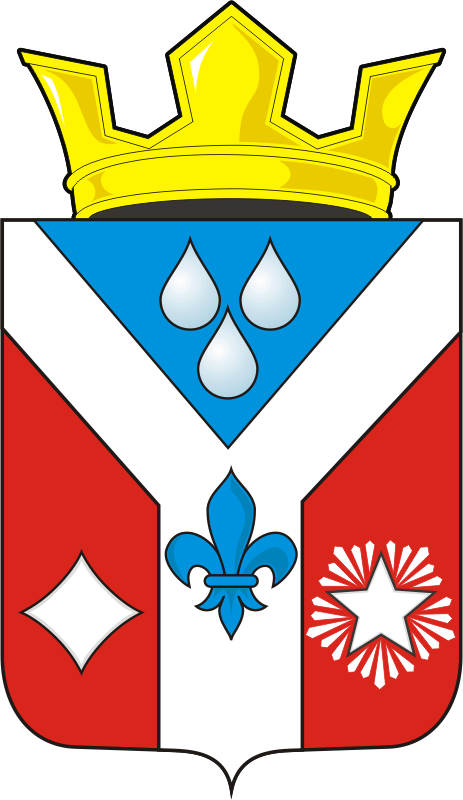 